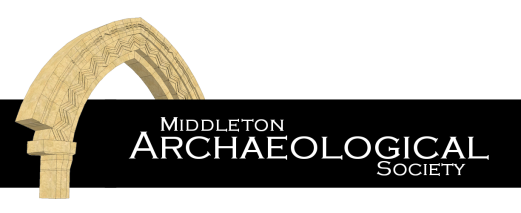 January 2014aAbout youAbout youAbout youAbout youAbout youAbout youAbout youAbout youAbout youAbout youAbout youAbout youAbout youAbout youAbout youAbout youAbout youAbout youAbout youAbout youAbout youAbout youAbout youAbout youAbout youAbout youAbout youAbout youAbout youAbout youaaYour Name Your Name Your Name Your Name Your Name aaYour AddressYour AddressYour AddressYour AddressYour AddressaaaaPost CodePost CodePost CodePost CodeaaTelephone No.Telephone No.Telephone No.Telephone No.Telephone No.aaEmail AddressEmail AddressEmail AddressEmail AddressEmail AddressaabMembership choiceMembership choiceMembership choiceMembership choiceMembership choiceMembership choiceMembership choiceMembership choiceMembership choiceMembership choiceMembership choiceMembership choiceMembership choiceMembership choiceMembership choiceMembership choiceMembership choiceMembership choiceMembership choiceMembership choiceMembership choiceMembership choiceMembership choiceMembership choiceMembership choiceMembership choiceMembership choiceMembership choiceMembership choicebbCostCostCostCostTickbLife MembershipLife MembershipLife MembershipLife MembershipLife MembershipLife MembershipLife Membership£100£100£100£100Cash / chequeCash / chequeCash / chequeCash / chequeCash / chequeCash / chequeCash / chequeCash / chequebPer person - oncePer person - oncePer person - oncePer person - oncebAnnual FamilyAnnual FamilyAnnual FamilyAnnual FamilyAnnual FamilyAnnual FamilyAnnual Family£25£25£25£25Cash / chequeCash / chequeCash / chequeCash / chequeCash / chequeCash / chequeCash / chequeCash / chequebPer family / yearPer family / yearPer family / yearPer family / yearbAnnual IndividualAnnual IndividualAnnual IndividualAnnual IndividualAnnual IndividualAnnual IndividualAnnual Individual£15£15£15£15Cash / chequeCash / chequeCash / chequeCash / chequeCash / chequeCash / chequeCash / chequeCash / chequebPer person / yearPer person / yearPer person / yearPer person / yearbConcessionaryConcessionaryConcessionaryConcessionaryConcessionaryConcessionaryConcessionary£10£10£10£10Cash / chequeCash / chequeCash / chequeCash / chequeCash / chequeCash / chequeCash / chequeCash / chequebPer person / yearPer person / yearPer person / yearPer person / yearbcGift Aid declarationGift Aid declarationGift Aid declarationGift Aid declarationGift Aid declarationGift Aid declarationGift Aid declarationGift Aid declarationGift Aid declarationGift Aid declarationGift Aid declarationGift Aid declarationGift Aid declarationGift Aid declarationGift Aid declarationGift Aid declarationGift Aid declarationGift Aid declarationGift Aid declarationGift Aid declarationGift Aid declarationGift Aid declarationGift Aid declarationGift Aid declarationGift Aid declarationGift Aid declarationGift Aid declarationGift Aid declarationGift Aid declarationccAre you a UK taxpayer?  If so, every £1 you give could be worth £1.25 to us, helping fund our community organisation’s work at no cost to you.  All you need to do is tick the box below.Are you a UK taxpayer?  If so, every £1 you give could be worth £1.25 to us, helping fund our community organisation’s work at no cost to you.  All you need to do is tick the box below.Are you a UK taxpayer?  If so, every £1 you give could be worth £1.25 to us, helping fund our community organisation’s work at no cost to you.  All you need to do is tick the box below.Are you a UK taxpayer?  If so, every £1 you give could be worth £1.25 to us, helping fund our community organisation’s work at no cost to you.  All you need to do is tick the box below.Are you a UK taxpayer?  If so, every £1 you give could be worth £1.25 to us, helping fund our community organisation’s work at no cost to you.  All you need to do is tick the box below.Are you a UK taxpayer?  If so, every £1 you give could be worth £1.25 to us, helping fund our community organisation’s work at no cost to you.  All you need to do is tick the box below.Are you a UK taxpayer?  If so, every £1 you give could be worth £1.25 to us, helping fund our community organisation’s work at no cost to you.  All you need to do is tick the box below.Are you a UK taxpayer?  If so, every £1 you give could be worth £1.25 to us, helping fund our community organisation’s work at no cost to you.  All you need to do is tick the box below.Are you a UK taxpayer?  If so, every £1 you give could be worth £1.25 to us, helping fund our community organisation’s work at no cost to you.  All you need to do is tick the box below.Are you a UK taxpayer?  If so, every £1 you give could be worth £1.25 to us, helping fund our community organisation’s work at no cost to you.  All you need to do is tick the box below.Are you a UK taxpayer?  If so, every £1 you give could be worth £1.25 to us, helping fund our community organisation’s work at no cost to you.  All you need to do is tick the box below.Are you a UK taxpayer?  If so, every £1 you give could be worth £1.25 to us, helping fund our community organisation’s work at no cost to you.  All you need to do is tick the box below.Are you a UK taxpayer?  If so, every £1 you give could be worth £1.25 to us, helping fund our community organisation’s work at no cost to you.  All you need to do is tick the box below.Are you a UK taxpayer?  If so, every £1 you give could be worth £1.25 to us, helping fund our community organisation’s work at no cost to you.  All you need to do is tick the box below.Are you a UK taxpayer?  If so, every £1 you give could be worth £1.25 to us, helping fund our community organisation’s work at no cost to you.  All you need to do is tick the box below.Are you a UK taxpayer?  If so, every £1 you give could be worth £1.25 to us, helping fund our community organisation’s work at no cost to you.  All you need to do is tick the box below.Are you a UK taxpayer?  If so, every £1 you give could be worth £1.25 to us, helping fund our community organisation’s work at no cost to you.  All you need to do is tick the box below.Are you a UK taxpayer?  If so, every £1 you give could be worth £1.25 to us, helping fund our community organisation’s work at no cost to you.  All you need to do is tick the box below.Are you a UK taxpayer?  If so, every £1 you give could be worth £1.25 to us, helping fund our community organisation’s work at no cost to you.  All you need to do is tick the box below.Are you a UK taxpayer?  If so, every £1 you give could be worth £1.25 to us, helping fund our community organisation’s work at no cost to you.  All you need to do is tick the box below.Are you a UK taxpayer?  If so, every £1 you give could be worth £1.25 to us, helping fund our community organisation’s work at no cost to you.  All you need to do is tick the box below.Are you a UK taxpayer?  If so, every £1 you give could be worth £1.25 to us, helping fund our community organisation’s work at no cost to you.  All you need to do is tick the box below.Are you a UK taxpayer?  If so, every £1 you give could be worth £1.25 to us, helping fund our community organisation’s work at no cost to you.  All you need to do is tick the box below.Are you a UK taxpayer?  If so, every £1 you give could be worth £1.25 to us, helping fund our community organisation’s work at no cost to you.  All you need to do is tick the box below.Are you a UK taxpayer?  If so, every £1 you give could be worth £1.25 to us, helping fund our community organisation’s work at no cost to you.  All you need to do is tick the box below.Are you a UK taxpayer?  If so, every £1 you give could be worth £1.25 to us, helping fund our community organisation’s work at no cost to you.  All you need to do is tick the box below.Are you a UK taxpayer?  If so, every £1 you give could be worth £1.25 to us, helping fund our community organisation’s work at no cost to you.  All you need to do is tick the box below.ccTickcYes, I would like the tax to be reclaimed on any eligible donation or membership subscriptions that I have ever made or will make to Middleton Archaeological Society until Yes, I would like the tax to be reclaimed on any eligible donation or membership subscriptions that I have ever made or will make to Middleton Archaeological Society until Yes, I would like the tax to be reclaimed on any eligible donation or membership subscriptions that I have ever made or will make to Middleton Archaeological Society until Yes, I would like the tax to be reclaimed on any eligible donation or membership subscriptions that I have ever made or will make to Middleton Archaeological Society until Yes, I would like the tax to be reclaimed on any eligible donation or membership subscriptions that I have ever made or will make to Middleton Archaeological Society until Yes, I would like the tax to be reclaimed on any eligible donation or membership subscriptions that I have ever made or will make to Middleton Archaeological Society until Yes, I would like the tax to be reclaimed on any eligible donation or membership subscriptions that I have ever made or will make to Middleton Archaeological Society until Yes, I would like the tax to be reclaimed on any eligible donation or membership subscriptions that I have ever made or will make to Middleton Archaeological Society until Yes, I would like the tax to be reclaimed on any eligible donation or membership subscriptions that I have ever made or will make to Middleton Archaeological Society until Yes, I would like the tax to be reclaimed on any eligible donation or membership subscriptions that I have ever made or will make to Middleton Archaeological Society until Yes, I would like the tax to be reclaimed on any eligible donation or membership subscriptions that I have ever made or will make to Middleton Archaeological Society until Yes, I would like the tax to be reclaimed on any eligible donation or membership subscriptions that I have ever made or will make to Middleton Archaeological Society until Yes, I would like the tax to be reclaimed on any eligible donation or membership subscriptions that I have ever made or will make to Middleton Archaeological Society until Yes, I would like the tax to be reclaimed on any eligible donation or membership subscriptions that I have ever made or will make to Middleton Archaeological Society until Yes, I would like the tax to be reclaimed on any eligible donation or membership subscriptions that I have ever made or will make to Middleton Archaeological Society until Yes, I would like the tax to be reclaimed on any eligible donation or membership subscriptions that I have ever made or will make to Middleton Archaeological Society until Yes, I would like the tax to be reclaimed on any eligible donation or membership subscriptions that I have ever made or will make to Middleton Archaeological Society until Yes, I would like the tax to be reclaimed on any eligible donation or membership subscriptions that I have ever made or will make to Middleton Archaeological Society until Yes, I would like the tax to be reclaimed on any eligible donation or membership subscriptions that I have ever made or will make to Middleton Archaeological Society until Yes, I would like the tax to be reclaimed on any eligible donation or membership subscriptions that I have ever made or will make to Middleton Archaeological Society until Yes, I would like the tax to be reclaimed on any eligible donation or membership subscriptions that I have ever made or will make to Middleton Archaeological Society until Yes, I would like the tax to be reclaimed on any eligible donation or membership subscriptions that I have ever made or will make to Middleton Archaeological Society until Yes, I would like the tax to be reclaimed on any eligible donation or membership subscriptions that I have ever made or will make to Middleton Archaeological Society until Yes, I would like the tax to be reclaimed on any eligible donation or membership subscriptions that I have ever made or will make to Middleton Archaeological Society until Yes, I would like the tax to be reclaimed on any eligible donation or membership subscriptions that I have ever made or will make to Middleton Archaeological Society until cfurther notice.  I confirm that I pay an amount of UK income or capital gains take a least equal to the tax that Middleton Archaeological Society will reclaim.further notice.  I confirm that I pay an amount of UK income or capital gains take a least equal to the tax that Middleton Archaeological Society will reclaim.further notice.  I confirm that I pay an amount of UK income or capital gains take a least equal to the tax that Middleton Archaeological Society will reclaim.further notice.  I confirm that I pay an amount of UK income or capital gains take a least equal to the tax that Middleton Archaeological Society will reclaim.further notice.  I confirm that I pay an amount of UK income or capital gains take a least equal to the tax that Middleton Archaeological Society will reclaim.further notice.  I confirm that I pay an amount of UK income or capital gains take a least equal to the tax that Middleton Archaeological Society will reclaim.further notice.  I confirm that I pay an amount of UK income or capital gains take a least equal to the tax that Middleton Archaeological Society will reclaim.further notice.  I confirm that I pay an amount of UK income or capital gains take a least equal to the tax that Middleton Archaeological Society will reclaim.further notice.  I confirm that I pay an amount of UK income or capital gains take a least equal to the tax that Middleton Archaeological Society will reclaim.further notice.  I confirm that I pay an amount of UK income or capital gains take a least equal to the tax that Middleton Archaeological Society will reclaim.further notice.  I confirm that I pay an amount of UK income or capital gains take a least equal to the tax that Middleton Archaeological Society will reclaim.further notice.  I confirm that I pay an amount of UK income or capital gains take a least equal to the tax that Middleton Archaeological Society will reclaim.further notice.  I confirm that I pay an amount of UK income or capital gains take a least equal to the tax that Middleton Archaeological Society will reclaim.further notice.  I confirm that I pay an amount of UK income or capital gains take a least equal to the tax that Middleton Archaeological Society will reclaim.further notice.  I confirm that I pay an amount of UK income or capital gains take a least equal to the tax that Middleton Archaeological Society will reclaim.further notice.  I confirm that I pay an amount of UK income or capital gains take a least equal to the tax that Middleton Archaeological Society will reclaim.further notice.  I confirm that I pay an amount of UK income or capital gains take a least equal to the tax that Middleton Archaeological Society will reclaim.further notice.  I confirm that I pay an amount of UK income or capital gains take a least equal to the tax that Middleton Archaeological Society will reclaim.further notice.  I confirm that I pay an amount of UK income or capital gains take a least equal to the tax that Middleton Archaeological Society will reclaim.further notice.  I confirm that I pay an amount of UK income or capital gains take a least equal to the tax that Middleton Archaeological Society will reclaim.further notice.  I confirm that I pay an amount of UK income or capital gains take a least equal to the tax that Middleton Archaeological Society will reclaim.further notice.  I confirm that I pay an amount of UK income or capital gains take a least equal to the tax that Middleton Archaeological Society will reclaim.further notice.  I confirm that I pay an amount of UK income or capital gains take a least equal to the tax that Middleton Archaeological Society will reclaim.further notice.  I confirm that I pay an amount of UK income or capital gains take a least equal to the tax that Middleton Archaeological Society will reclaim.further notice.  I confirm that I pay an amount of UK income or capital gains take a least equal to the tax that Middleton Archaeological Society will reclaim.ccSignedSignedDateDatecdYour receiptYour receiptYour receiptYour receiptYour receiptYour receiptYour receiptYour receiptYour receiptYour receiptYour receiptYour receiptYour receiptYour receiptYour receiptYour receiptYour receiptYour receiptYour receiptYour receiptYour receiptYour receiptYour receiptYour receiptYour receiptYour receiptYour receiptYour receiptYour receiptddTickdMany thanks for yourMany thanks for yourMany thanks for yourMany thanks for yourMany thanks for yourMany thanks for yourMany thanks for yourMany thanks for yourMany thanks for yourMany thanks for yourLife Membership of £100Life Membership of £100Life Membership of £100Life Membership of £100Life Membership of £100Life Membership of £100Life Membership of £100Life Membership of £100Life Membership of £100Life Membership of £100Life Membership of £100Life Membership of £100Life Membership of £100Life Membership of £100Life Membership of £100Life Membership of £100Life Membership of £100ddAnnual Family Membership of £25Annual Family Membership of £25Annual Family Membership of £25Annual Family Membership of £25Annual Family Membership of £25Annual Family Membership of £25Annual Family Membership of £25Annual Family Membership of £25Annual Family Membership of £25Annual Family Membership of £25Annual Family Membership of £25Annual Family Membership of £25Annual Family Membership of £25Annual Family Membership of £25Annual Family Membership of £25Annual Family Membership of £25Annual Family Membership of £25ddAnnual Individual Membership of £15Annual Individual Membership of £15Annual Individual Membership of £15Annual Individual Membership of £15Annual Individual Membership of £15Annual Individual Membership of £15Annual Individual Membership of £15Annual Individual Membership of £15Annual Individual Membership of £15Annual Individual Membership of £15Annual Individual Membership of £15Annual Individual Membership of £15Annual Individual Membership of £15Annual Individual Membership of £15Annual Individual Membership of £15Annual Individual Membership of £15Annual Individual Membership of £15ddAnnual Concessionary Membership of £10Annual Concessionary Membership of £10Annual Concessionary Membership of £10Annual Concessionary Membership of £10Annual Concessionary Membership of £10Annual Concessionary Membership of £10Annual Concessionary Membership of £10Annual Concessionary Membership of £10Annual Concessionary Membership of £10Annual Concessionary Membership of £10Annual Concessionary Membership of £10Annual Concessionary Membership of £10Annual Concessionary Membership of £10Annual Concessionary Membership of £10Annual Concessionary Membership of £10Annual Concessionary Membership of £10Annual Concessionary Membership of £10dddOn behalf of Middleton Archaeological SocietyOn behalf of Middleton Archaeological SocietyOn behalf of Middleton Archaeological SocietyOn behalf of Middleton Archaeological SocietyOn behalf of Middleton Archaeological SocietyOn behalf of Middleton Archaeological SocietyOn behalf of Middleton Archaeological SocietyOn behalf of Middleton Archaeological SocietyOn behalf of Middleton Archaeological SocietyOn behalf of Middleton Archaeological SocietyOn behalf of Middleton Archaeological SocietydSignedSignedSignedSignedSignedSignedSignedSignedSignedSignedSignedSignedDateDateddTreasurer, Middleton Archaeological Society, c/o 90 Mossway, Alkrington, Middleton, M24 1NTEmail: treasurer.mas@live.co.ukTreasurer, Middleton Archaeological Society, c/o 90 Mossway, Alkrington, Middleton, M24 1NTEmail: treasurer.mas@live.co.ukTreasurer, Middleton Archaeological Society, c/o 90 Mossway, Alkrington, Middleton, M24 1NTEmail: treasurer.mas@live.co.ukTreasurer, Middleton Archaeological Society, c/o 90 Mossway, Alkrington, Middleton, M24 1NTEmail: treasurer.mas@live.co.ukTreasurer, Middleton Archaeological Society, c/o 90 Mossway, Alkrington, Middleton, M24 1NTEmail: treasurer.mas@live.co.ukTreasurer, Middleton Archaeological Society, c/o 90 Mossway, Alkrington, Middleton, M24 1NTEmail: treasurer.mas@live.co.ukTreasurer, Middleton Archaeological Society, c/o 90 Mossway, Alkrington, Middleton, M24 1NTEmail: treasurer.mas@live.co.ukTreasurer, Middleton Archaeological Society, c/o 90 Mossway, Alkrington, Middleton, M24 1NTEmail: treasurer.mas@live.co.ukTreasurer, Middleton Archaeological Society, c/o 90 Mossway, Alkrington, Middleton, M24 1NTEmail: treasurer.mas@live.co.ukTreasurer, Middleton Archaeological Society, c/o 90 Mossway, Alkrington, Middleton, M24 1NTEmail: treasurer.mas@live.co.ukTreasurer, Middleton Archaeological Society, c/o 90 Mossway, Alkrington, Middleton, M24 1NTEmail: treasurer.mas@live.co.ukTreasurer, Middleton Archaeological Society, c/o 90 Mossway, Alkrington, Middleton, M24 1NTEmail: treasurer.mas@live.co.ukTreasurer, Middleton Archaeological Society, c/o 90 Mossway, Alkrington, Middleton, M24 1NTEmail: treasurer.mas@live.co.ukTreasurer, Middleton Archaeological Society, c/o 90 Mossway, Alkrington, Middleton, M24 1NTEmail: treasurer.mas@live.co.ukTreasurer, Middleton Archaeological Society, c/o 90 Mossway, Alkrington, Middleton, M24 1NTEmail: treasurer.mas@live.co.ukTreasurer, Middleton Archaeological Society, c/o 90 Mossway, Alkrington, Middleton, M24 1NTEmail: treasurer.mas@live.co.ukTreasurer, Middleton Archaeological Society, c/o 90 Mossway, Alkrington, Middleton, M24 1NTEmail: treasurer.mas@live.co.ukTreasurer, Middleton Archaeological Society, c/o 90 Mossway, Alkrington, Middleton, M24 1NTEmail: treasurer.mas@live.co.ukTreasurer, Middleton Archaeological Society, c/o 90 Mossway, Alkrington, Middleton, M24 1NTEmail: treasurer.mas@live.co.ukTreasurer, Middleton Archaeological Society, c/o 90 Mossway, Alkrington, Middleton, M24 1NTEmail: treasurer.mas@live.co.ukTreasurer, Middleton Archaeological Society, c/o 90 Mossway, Alkrington, Middleton, M24 1NTEmail: treasurer.mas@live.co.ukTreasurer, Middleton Archaeological Society, c/o 90 Mossway, Alkrington, Middleton, M24 1NTEmail: treasurer.mas@live.co.ukTreasurer, Middleton Archaeological Society, c/o 90 Mossway, Alkrington, Middleton, M24 1NTEmail: treasurer.mas@live.co.ukTreasurer, Middleton Archaeological Society, c/o 90 Mossway, Alkrington, Middleton, M24 1NTEmail: treasurer.mas@live.co.ukTreasurer, Middleton Archaeological Society, c/o 90 Mossway, Alkrington, Middleton, M24 1NTEmail: treasurer.mas@live.co.ukTreasurer, Middleton Archaeological Society, c/o 90 Mossway, Alkrington, Middleton, M24 1NTEmail: treasurer.mas@live.co.ukTreasurer, Middleton Archaeological Society, c/o 90 Mossway, Alkrington, Middleton, M24 1NTEmail: treasurer.mas@live.co.ukTreasurer, Middleton Archaeological Society, c/o 90 Mossway, Alkrington, Middleton, M24 1NTEmail: treasurer.mas@live.co.ukTreasurer, Middleton Archaeological Society, c/o 90 Mossway, Alkrington, Middleton, M24 1NTEmail: treasurer.mas@live.co.ukTreasurer, Middleton Archaeological Society, c/o 90 Mossway, Alkrington, Middleton, M24 1NTEmail: treasurer.mas@live.co.uk